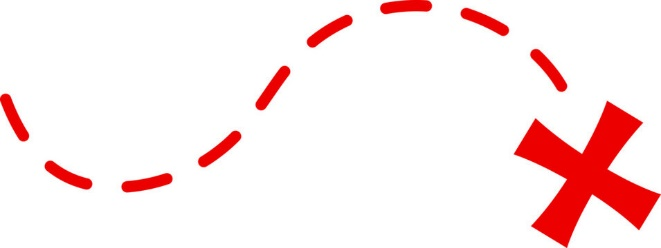 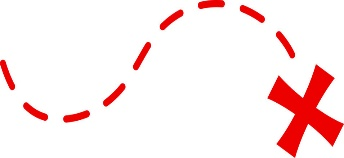 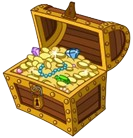 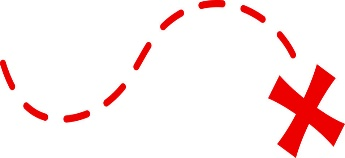 ]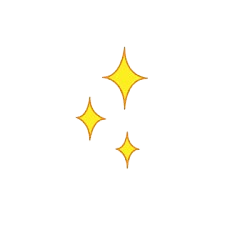 